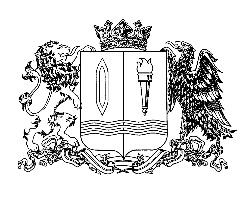 БЮДЖЕТНОЕ УЧРЕЖДЕНИЕ СОЦИАЛЬНОГО ОБСЛУЖИВАНИЯ ИВАНОВСКОЙ ОБЛАСТИ «НАВОЛОКСКИЙ КОМПЛЕКСНЫЙ ЦЕНТР СОЦИАЛЬНОГО ОБСЛУЖИВАНИЯ НАСЕЛЕНИЯ»155830, г. Наволоки, ул. Кирова, д. 19, тел. 8(49331) 5-62-15, 9-77-52, e-mail: navoloki_kcson@ivreg.ruПост-релиз мероприятия для людей с инвалидностью «Спорт равных возможностей»11 февраля 2020 года в Физкультурно-оздоровительном комплексе г. Наволоки прошло межмуниципальное спортивное мероприятие для людей с инвалидностью «Спорт равных возможностей», которое проводилось в рамках государственной программы Ивановской области «Формирование системы комплексной реабилитации и абилитации инвалидов, в том числе детей-инвалидов». Организатором мероприятия выступил ОБУСО «Наволокский комплексный центр социального обслуживания населения» при поддержке Кинешемской районной общественной организации Всероссийского общества инвалидов. Организационную помощь оказали "серебряные" волонтеры г. Наволоки и волонтеры-медики Кинешемского медицинского колледжа.Целью мероприятия стало содействие интеграции людей с ограниченными возможностями здоровья в общество посредством занятия физической культурой. Участниками мероприятия стали более 30 человек с ограниченными возможностями здоровья, посещающие реабилитационные площадки при учреждениях социального обслуживания Ивановской области.Гостями мероприятия стали представители органов местного самоуправления, комиссии по социальным вопросам, возрождению культурных традиций и духовности Общественного совета при Администрации Кинешемского муниципального района.В приветственном слове директор Наволокского КЦСОН Гусева Юлия Сергеевна обратила внимание собравшихся на то, что значение мероприятия для участников – не только спортивные достижения, но и возможность проявить себя и проверить свои силы, обрести новых друзей, встретиться со старыми знакомыми и с каждым разом расширять границы своих возможностей.В рамках мероприятия прошел спортивный квест, в котором приняли участие 4 команды людей с ограниченными возможностями здоровья из Наволок, Кохмы, Кинешмы и Родников. После спортивной разминки, которую провели волонтеры-медики, команды стали состязаться в силе, ловкости и быстроте на этапах квеста "Футбол", "Баскетбол", "Метание мяча", "Прыжки", "Башня", "Дартс", "Кегли". Также предстояло ответить на вопросы спортивной викторины и попробовать свои силы в настольной игре.Пока жюри подводило итоги, воспитанницы спортивного клуба "Крылья" г. Кинешма подарили гостям и участникам мероприятия танцевальные номера. А сотрудники Наволокского КЦСОН завершили музыкальную паузу зажигательным флэшмобом.По итогам состязаний диплом I степени вручили команде "Надежда" из Кинешмы. Дипломом II степени наградили команду "Оптимисты" из Родников. Третье место заняли спортсмены команды "Триумф" из Кохмы. Диплом IV степени вручили наволокской команде "Дважды два". Приятным сюрпризом к наградам стали наборы со сладостями.Директор                                                                           Ю. С. Гусева